Про затвердження Положення про місцеву  автоматизовану систему централізованого оповіщенняПервомайського районуМиколаївської області
Відповідно до статей 19, 30, 53 Кодексу цивільного захисту України, статей 25, 27, 39, 41Закону України «Про місцеві державні адміністрації», постанови Кабінету Міністрів України від 27 вересня 2017 року № 733 «Про затвердження Положення про організацію оповіщення про загрозу виникнення або виникнення надзвичайних ситуацій та зв’язку у сфері цивільного захисту», розпорядження Кабінету Міністрів України від 31 січня 2018 року № 43-р «Про схвалення Концепції розвитку та технічної модернізації системи централізованого оповіщення про загрозу виникнення надзвичайних ситуацій», розпорядження голови Миколаївської обласної державної адміністрації від 11 травня2021 року № 265-р «Про забезпечення виконання розпорядження Кабінету Міністрів України від 11 липня 2018 року № 488-р «Про затвердження плану заходів щодо реалізації Концепції розвитку та технічної модернізації системи централізованого оповіщення про загрозу виникнення або виникнення надзвичайних ситуацій», та з метою забезпечення надійного функціонування місцевої автоматизованої системи централізованого оповіщення,ЗОБОВ’ЯЗУЮ:1. Затвердити Положення про місцеву автоматизованусистему централізованого оповіщення Первомайського району Миколаївської області, що додається.2. Відділу оборонної роботи та цивільного захисту Первомайської районної державної адміністрації Миколаївської області (Ложкар З.) подати це розпорядження на державну реєстрацію до Південного міжрегіонального управління Міністерства юстиції(м. Одеса).3. Відділу інформаційної діяльності та комунікацій з громадськістю Первомайської районної державної адміністрації Миколаївської області (Мартиненко Т.) забезпечити опублікування цього розпорядження у засобах масової інформації та на офіційному веб-сайті Первомайської районної державної адміністрації Миколаївської області.4. Визнати таким, що втратило чинність розпорядження голови Кривоозерської  районної державної адміністрації Миколаївської області від 13 березня 2020 року № 34-р «Про затвердження Положення про місцеву автоматизовану систему централізованого оповіщення Кривоозерського району», зареєстроване у Південному міжрегіональному управлінні Міністерства юстиції(м. Одеса) 26 березня 2020 року за № 59/68.5. Це розпорядження набуває чинності з дня його офіційного опублікування в засобах масової інформації.6. Контроль за виконанням цього розпорядження покласти на заступника голови Первомайської районної державної адміністрації Миколаївської області Недашківську Л.В.ГоловаПервомайської районної державної адміністрації                                                        Сергій САКОВСЬКИЙЗАТВЕРДЖЕНО Розпорядження голови Первомайської районної  державної адміністрації 20 грудня 2021 року № 261-рПоложення
про місцеву автоматизовану систему централізованого оповіщенняПервомайського району Миколаївської областіІ. Загальні положення1. Положення про місцеву автоматизовану систему централізованого оповіщення (далі – Положення) визначає основні завдання, порядок створення, склад, організацію управління та функціонування місцевої автоматизованої системи централізованого оповіщення у Первомайському районі Миколаївської області (далі – МАСЦО). 2. Організація управління та функціонування МАСЦО здійснюється на підставі Конституції України, Кодексу цивільного захисту України, законів України, актів Президента України та Кабінету Міністрів України, нормативно-правових актів центрального органу виконавчої влади, який забезпечує формування та реалізує державну політику у сфері цивільного захисту, керівника територіальної підсистеми єдиної державної системи цивільного захисту району та цього Положення. 3. У цьому Положенні вживаються терміни у значенні, наведеному у Кодексі цивільного захисту України, Положенні про організацію оповіщення про загрозу виникнення або виникнення надзвичайних ситуацій та зв’язку у сфері цивільного захисту, затвердженому постановою Кабінету Міністрів України від 27вересня 2017 року № 733. 4. Дія цього Положення поширюється на місцеві органи виконавчої влади, органи місцевого самоврядування, операторів телекомунікації, телерадіокомпанії, а також підприємства, установи, організації незалежно від форм власності, які знаходяться на території Первомайського району Миколаївської області. 5. МАСЦО створюється на базі дільниці мережі доступу № 352/5 місто Первомайськ Миколаївської філії Акціонерне товариство «Укртелеком», Первомайського районного відділу поліції Головного управління Національної поліції в Миколаївській області та Первомайської районної державної адміністрації Миколаївської області, яка здійснює керівництво нею при виконанні завдань відповідно до цього Положення та утримання, реконструкцію і забезпечення постійної готовності до дій за призначенням. 6. Основними завданнями МАСЦО є: прийом сигналів, команд, розпоряджень та повідомлень про загрозу виникнення або виникнення надзвичайних ситуацій від територіальної автоматизованої системи централізованого оповіщення (далі – територіальна АСЦО) та доведення їх до голови Первомайської районної державної адміністрації Миколаївської області або/та начальника відділу оборонної роботи та цивільного захисту Первомайської районної державної адміністрації Миколаївської області, тобто до Первомайської ланки територіальної підсистеми Єдиної державної системи цивільного захисту Миколаївської області (далі – Первомайська ланка територіальної підсистеми ЄДСЦЗ Миколаївської області); оповіщення членів районної комісії з питань техногенно-екологічної безпеки і надзвичайних ситуацій при Первомайській районній державній адміністрації, Первомайської районної комісії з питань евакуації, осіб керівного складу і чергових служб територіальних спеціалізованих служб цивільного захисту місцевого рівня Первомайського району; оповіщення об’єднаних територіальних громад Первомайського району;оповіщення населення про загрозу виникнення або виникнення надзвичайної ситуації через місцеві автоматизовані системи централізованого оповіщення та систему алгоритмів організаційно-технічних заходів залучення місцевих систем централізованого оповіщення та електронних засобів масової інформації, трансляція яких охоплює територію Первомайського району та Інтернет-ресурсів (сайтів, соціальних мереж), які є найбільш популярними на територіїПервомайського району; підтримання апаратури та технічнихзасобівоповіщення в готовності до застосування за призначенням.  7. Для організації виконання основних завдань районної МАСЦО начальник відділу оборонної роботи та цивільного захисту Первомайської районної державної адміністрації відпрацьовує схему оповіщення, яку затверджує голова Первомайської районної державної адміністрації. ІІ. Склад МАСЦО1. До складу МАСЦО входять: апаратура прийому сигналів та інформації від територіальної АСЦО; система автоматизованого виклику; місцева автоматизована система централізованого оповіщення.2. Апаратура прийому сигналів та інформації від територіальної АСЦО цілодобово забезпечується черговими Первомайського районного відділу поліції Головного управління Національної поліції в Миколаївській області. 3. Система автоматизованого виклику забезпечує інформування (виклик) осіб керівного складу органів управління та сил цивільного захисту, членіврайонної комісії з питань техногенно-екологічної безпеки та надзвичайних ситуацій при Первомайській районній державній адміністрації, Первомайської районної комісії з питань евакуації, осіб керівного складу спеціалізованих служб цивільного захисту Первомайського району. Система автоматизованоговикликузабезпечує передачу необхідноїінформації у виглядімовнихаботекстовихповідомлень.4. МАСЦО - це програмно-технічний комплекс, призначений для оповіщення осіб керівного складу і чергових служб місцевих органів виконавчої влади, органів місцевого самоврядування, сил цивільного захисту Первомайської ланки територіальної підсистеми єдиної державної системи цивільного захисту Миколаївської області, а також населення через місцеві автоматизовані системи централізованого оповіщення (далі – МАСЦО) та інші системи оповіщення, який забезпечує здійснення автоматизованого керування МАСЦО, яке передбачає: Включення електросирен; Автоматизоване включення сигнально-гучномовних пристроїв та  електронних інформаційних табло об’єктів та місць з масовим перебуванням людей; автоматизований запуск локальних та об’єктових систем оповіщення. 5. Система напрацьованихалгоритмівзалученняелектроннихзасобівмасовоїінформації, трансляціяякихохоплюєтериторіюПервомайського району та Інтернет-ресурсів (сайтів, соціальних мереж), які є найбільшпопулярними на територіїПервомайського району, даєможливістьздійснюватиоповіщеннянаселеннябезпосередньо через адміністраторівІнтернет-ресурсів (сайтів, соціальних мереж) відповідно до спільнихінструкцій. Ціалгоритмизастосовуються при відсутностіспеціальнихтехнічнихзасобівперериванняпрограммовлення в автоматизованомурежимі та програмнихпродуктів, якідаютьможливість прямого висвітленняповідомлень на Інтернет-ресурсах. ІІІ. Порядок застосування МАСЦО1. Рішення про оповіщення у разі загрози виникнення або виникнення надзвичайної ситуації місцевого рівня приймається на підставі: повідомлення про фактичну обстановку, щосклалася у зоніможливоговиникненняабовиникненнянадзвичайнихситуацій на території Первомайського району; результатіваналізупрогнозованихданих, стану небезпекиприродно-техногенного характеру на територіїПервомайського району, щовимагаютьнегайногопроведеннязаходів для захистунаселення і територій; пропозицій органів виконавчої влади або органів місцевого самоврядування та керівників об’єктів, на території яких існує загроза виникнення або виникла надзвичайна ситуація. 2. Пропозиції щодо змісту повідомлення та порядку здійснення оповіщення готує відділ оборонної роботи та цивільного захисту Первомайської районної державної адміністрації, з залученням відповідних структурних підрозділів Первомайської районної державної адміністрації та подає керівнику районної ланки місцевої підсистеми ЄДС ЦЗ Миколаївської області  для узгодження. 3. Після прийняття головою Первомайської районної державної адміністрації рішення про оповіщення, відділ оборонної роботи та цивільного захисту Первомайської районної державної адміністрації, за дорученням голови Первомайської районної державної адміністрації здійснює відповідні заходи. 4. Безпосереднє керування процесом оповіщення здійснює відділ оборонної роботи та цивільного захисту Первомайської районної державної адміністрації, за розпорядженням голови Первомайської районної державної адміністрації. Після узагальнення доповідей про отримання повідомлень оповіщення від виконавчих органів селищних та сільських рад та інформації про спрацювання апаратури оповіщення,відділ оборонної роботи та цивільного захисту Первомайської районної державної адміністрації, доповідаєголові  Первомайської районної державної адміністрації про результати оповіщення. 5. Готовність МАСЦО до застосування за призначеннямзабезпечується шляхом: організації та забезпеченняпідготовки персоналу оперативно-чергових, чергових (диспетчерських) служб до дій у разізагрозивиникненняабовиникненнянадзвичайноїситуації; організаційно-технічноївзаємодії ТАСЦО та МАСЦО; забезпеченнявстановлення на об’єктахоператорівтелекомунікацій та телерадіокомпаній, якізалучаються до оповіщення, спеціальнихтехнічнихзасобів для передачісигналів та інформації через програми теле- та радіомовлення; проведенняексплуатаційно-технічногообслуговуванняапаратури і технічнихзасобівоповіщення та телекомунікацій, а такожтехнічнихперевірокїхпрацездатності; проведення заходів із забезпечення резервного електроживлення апаратури і технічних засобів оповіщення та телекомунікацій, дистанційного діагностування їх стану. ІV. Відповідальність за стан МАСЦО1. За оперативну готовність МАСЦО відповідає відповідний структурний підрозділ Первомайської районної державної адміністрації до повноважень якого відносяться питання цивільного захисту Первомайського району Миколаївської області.2. Експлуатаційно-технічне обслуговування апаратури оповіщення та контрольні перевірки, згідно з затвердженими графіками проведення регламентних робіт, проводитимуться підприємствами, з якими буде укладено договори на експлуатаційно-технічне обслуговування апаратури оповіщення. 3. За виконанняорганізаційно-технічнихзаходівщодопопередженнянесанкціонованого запуску передачісигналів (команд) відповідаютькерівникиустанов, підприємств та організацій, на площахякихвстановленаапаратураоповіщення. V. Контроль готовності МАСЦО та порядок проведенняперевірок1. Для підтримання МАСЦО в готовності до застосування за призначенням та забезпечення надійного функціонування апаратури і технічних засобів МАСЦО, відповідний структурний підрозділ Первомайської районної державної адміністрації до повноважень якого відносяться питання цивільного захисту спільно з операторами телекомунікацій та іншими підприємствами і організаціями, що надають послуги в галузі телекомунікацій та з якими укладено договори на здійснення експлуатаційно-технічного обслуговування, проводяться перевірки технічного стану та готовності до застосування за призначенням МАСЦО. 2. Для цьогопроводяться: 1) щомісячніперевіркитехнічного стану апаратури та технічнихзасобівоповіщення, під час якихперевіряютьсяокреміелементи МАСЦО; 2) перевіркасистемиавтоматизованоговикликучленіврайонноїкомісії з питаньтехногенно-екологічноїбезпеки і надзвичайнихситуацій при Первомайській районній державній адміністрації та Первомайської районноїкомісії з питаньевакуації; запуск електросирен; передача навчальногоповідомлення до населення через залученняелектроннихзасобівмасовоїінформації та Інтернет-ресурсів.  Виконувач обов’язків начальникавідділу оборонної роботи та цивільногозахисту Первомайської районної державної адміністрації, головний спеціаліст відділу оборонної роботи та цивільного захистуПервомайської  районної державної адміністрації     					                               Зінаїда ЛОЖКАР                           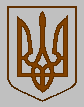 ПЕРВОМАЙСЬКА РАЙОННА ДЕРЖАВНА АДМІНІСТРАЦІЯПЕРВОМАЙСЬКА РАЙОННА ДЕРЖАВНА АДМІНІСТРАЦІЯПЕРВОМАЙСЬКА РАЙОННА ДЕРЖАВНА АДМІНІСТРАЦІЯМИКОЛАЇВСЬКОЇ ОБЛАСТІМИКОЛАЇВСЬКОЇ ОБЛАСТІМИКОЛАЇВСЬКОЇ ОБЛАСТІР О З П О Р Я Д Ж Е Н Н ЯР О З П О Р Я Д Ж Е Н Н ЯР О З П О Р Я Д Ж Е Н Н Я20.12.2021Первомайськ№ 261-р